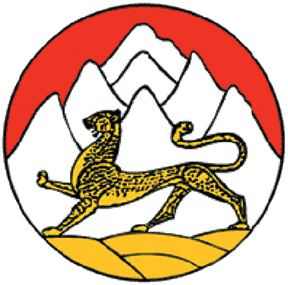 РЕШЕНИЕСОБРАНИЯ ПРЕДСТАВИТЕЛЕЙ ПРИТЕРЕЧНОГО СЕЛЬСКОГО ПОСЕЛЕНИЯ МОЗДОКСКОГО РАЙОНАРЕСПУБЛИКИ СЕВЕРНАЯ ОСЕТИЯ-АЛАНИЯОТ  30.03.2018г. № 4О внесении изменений в решение Собрания представителей от 29.12.2017г. №23 «Об утверждении бюджета муниципального образования – Притеречное сельское поселение Моздокского района на 2018 финансовый  год и плановый период 2019-2020 годов»Статья 1Внести в решение  Собрания представителей Притеречного сельского поселения Моздокского района Республики Северная Осетия-Алания  от 29.12.2017 года №23 «Об утверждении бюджета муниципального образования – Притеречное сельское поселение Моздокского района на 2018  год и плановый период 2019-2020 годов» следующие изменения:Приложение №2 «Доходы бюджета муниципального образования – Притеречное сельское поселение Моздокского района на 2018 финансовый год и плановый период 2019-2020 годов » изложить в редакции приложения №1 к настоящему решению;Приложение №6  «Распределение бюджетных ассигнований по разделам и подразделам, целевым статьям, группам и подгруппам видов расходов классификации расходов муниципального образования - Притеречное сельское поселение Моздокского района  на 2018 финансовый  год и плановый период 2019-2020 годов» изложить в редакции приложения №2 к настоящему решению;Приложение №8 «Распределение бюджетных ассигнований по ведомственной структуре расходов муниципального образования - Притеречное сельское поселение на 2018 год и плановый период 2019-2020 годов» изложить в редакции приложения №3 к настоящему решению;Приложение №10 «Распределение бюджетных ассигнований по целевым статьям (муниципальным программам  Притеречного сельского поселения Моздокского района), разделам, подразделам, группам и подгруппам видов расходов классификации расходов бюджета  муниципального образования – Притеречное  сельское поселение Моздокского района  на 2018 финансовый год и плановый период 2019-2020 годов» изложить в редакции приложения №4 к настоящему решению;Статья 2   Настоящее Решение Собрания вступает в силу со дня его официального опубликования.        Глава Притеречного        сельского поселения                                                                                              И.Л. Лунович